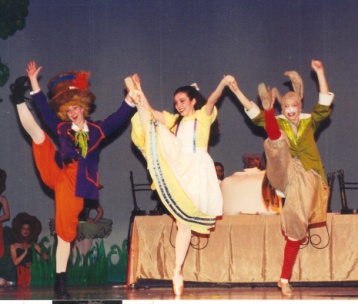 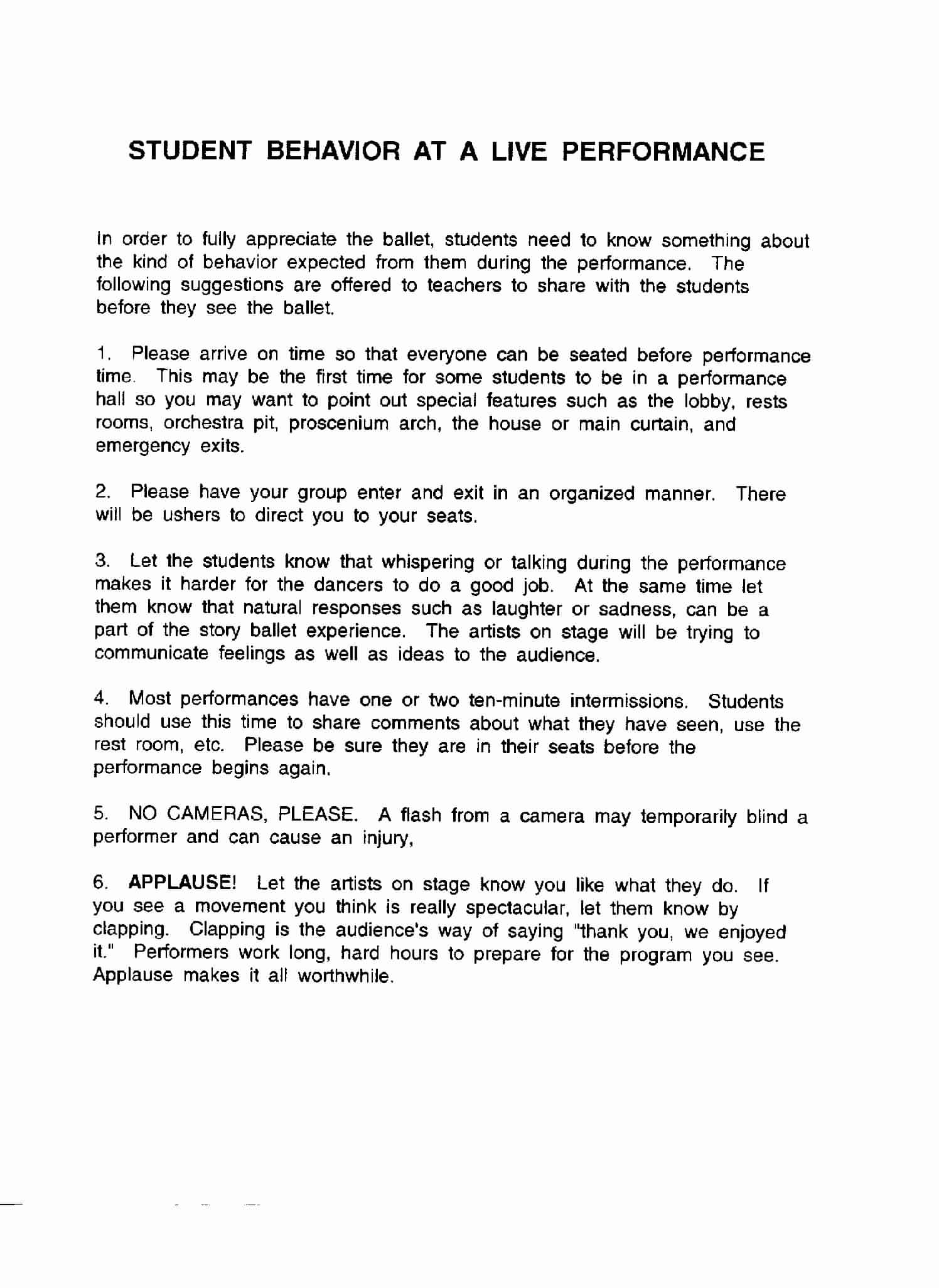 Curriculum Connections K-12 Tennessee Literature Standards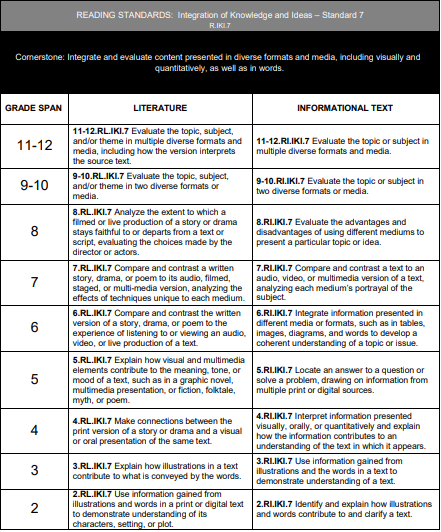 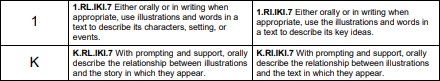 K-5 Tennessee Music Standards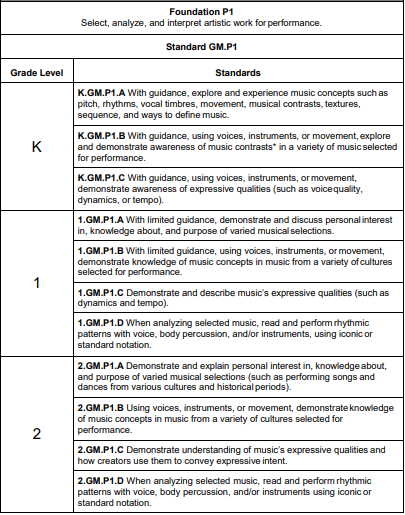 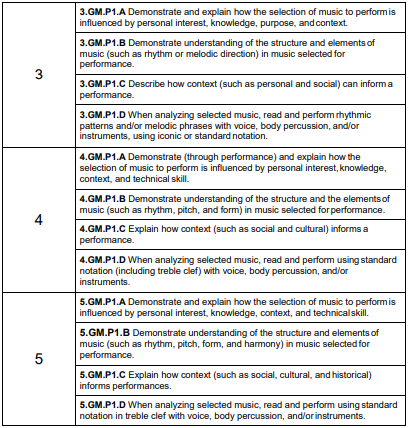 6-8 Tennessee Music Standards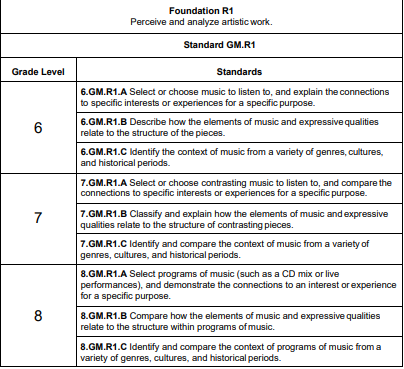 Curriculum Connections